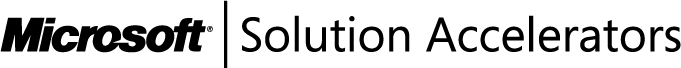 Microsoft Deployment Toolkit 2013What’s New in MDT?Published: September 2013For the latest information and to leave feedback, please visit Microsoft Connect at http://connect.microsoft.com.The information in this document and any document referenced herein is provided for informational purposes only, is provided AS IS AND WITH ALL FAULTS and cannot be understood as substituting for customized service and information that might be developed by Microsoft Corporation for a particular user based upon that user’s particular environment. RELIANCE UPON THIS DOCUMENT AND ANY DOCUMENT REFERENCED HEREIN IS AT THE USER’S OWN RISK.© 2013 Microsoft Corporation. All rights reserved.If the user of this work is using the work SOLELY FOR NON-COMMERCIAL PURPOSES INTERNALLY WITHIN A COMPANY OR ORGANIZATION, then this work is licensed under the Creative Commons Attribution-NonCommercial License. To view a copy of this license, visit http://creativecommons.org/licenses/by-nc/2.5 or send a letter to Creative Commons, 543 Howard Street, 5th Floor, San Francisco, California, 94105, USA.MICROSOFT CORPORATION PROVIDES NO WARRANTIES, EXPRESS, IMPLIED OR STATUTORY, AS TO THE INFORMATION CONTAINED IN THIS DOCUMENT AND ANY DOCUMENT REFERENCED HEREIN. Microsoft Corporation provides no warranty and makes no representation that the information provided in this document or any document referenced herein is suitable or appropriate for any situation, and Microsoft Corporation cannot be held liable for any claim or damage of any kind that users of this document or any document referenced herein may suffer. Your retention of and/or use of this document and/or any document referenced herein constitutes your acceptance of these terms and conditions. If you do not accept these terms and conditions, Microsoft Corporation does not provide you with any right to use any part of this document or any document referenced herein.Complying with the applicable copyright laws is the responsibility of the user. Without limiting the rights under copyright, no part of this document may be reproduced, stored in or introduced into a retrieval system, or transmitted in any form or by any means (electronic, mechanical, photocopying, recording or otherwise), or for any purpose, without the express written permission of Microsoft Corporation.Microsoft may have patents, patent applications, trademarks, copyrights or other intellectual property rights covering subject matter within this document. Except as provided in any separate written license agreement from Microsoft, the furnishing of this document does not give you, the user, any license to these patents, trademarks, copyrights or other intellectual property.Information in this document, including URL and other Internet Web site references, is subject to change without notice. Unless otherwise noted, the example companies, organizations, products, domain names, e-mail addresses, logos, people, places and events depicted herein are fictitious, and no association with any real company, organization, product, domain name, e-mail address, logo, person, place or event is intended or should be inferred.Microsoft, BitLocker, SQL Server, Windows, Windows Live, Windows PowerShell, Windows Server, and Windows Vista are either registered trademarks or trademarks of Microsoft Corporation in the United States and/or other countries.The names of actual companies and products mentioned herein may be the trademarks of their respective owners.ContentsIntroduction to What’s New in MDT	1What’s New in This Release?	2Support for Upgrading from Previous Versions of MDT	2Support for Windows 8.1 and Windows Server 2012 R2	2Support for the Windows ADK for Windows 8.1	2Support for System Center 2012 R2 Configuration Manager	2Improved Deployment to x86-based Computers that Use the UEFI Standard	2What’s Been Removed from This Release?	3Operating System Support in This Release	4Windows ADK Support	5Microsoft .NET Framework and Windows PowerShell Support	6Introduction to What’s New in MDTMicrosoft® Deployment Toolkit (MDT) 2013 is the next version of the Microsoft Solution Accelerator for operating system and application deployment. The purpose of this guide is to explain the changes in MDT 2013 from MDT 2012 Update 1.This guide specifically discusses the MDT 2013 release and assumes familiarity with previous MDT version concepts, features, and capabilities.Note   In this document, Windows applies to the Windows 8.1, Windows 8, Windows 7, Windows Server 2012 R2, Windows Server 2012, and Windows Server 2008 R2 operating systems unless otherwise noted. MDT does not support ARM processor–based versions of Windows. Similarly, MDT refers to MDT 2013 unless otherwise stated.What’s New in This Release?MDT includes several improvements that adds new features and improves your user experience with MDT. In addition, this release of MDT includes many other small enhancements and bug fixes that are not listed below. Support for Upgrading from Previous Versions of MDTMDT supports upgrading from MDT 2012 Update 1.Note   Create a backup of the existing MDT infrastructure before attempting an upgrade.Support for Windows 8.1 and Windows Server 2012 R2You can use MDT to deploy the Windows 8.1 and Windows Server 2012 R2 operating systems using the LTI, ZTI, and UDI deployment methods. Roles and features specific to Windows 8.1 and Windows Server 2012 R2 are available in the role list.Support for the Windows ADK for Windows 8.1MDT supports the use of the Windows ADK for Windows 8.1 to deploy operating systems. The Windows ADK for Windows 8.1 includes the Deployment Tools such as the Deployment Image Servicing and Management (DISM) tool, the Windows Pre-installation Environment (Windows PE) and the User State Migration Tool (USMT).Support for System Center 2012 R2 Configuration ManagerZTI and UDI deployment methods in MDT support integration with System Center 2012 R2 Configuration Manager, including new capabilities such as multiple Network Access Accounts.Improved Deployment to x86-based Computers that Use the UEFI StandardUnified Extensible Firmware Interface (UEFI) is a specification that defines a software interface between an operating system and platform firmware. UEFI is a more secure replacement for the older basic input/output system (BIOS) firmware interface present in some personal computers, which is vulnerable to malware that performs attacks during the boot or power on self-test processes. By default, MDT creates the appropriate partitions to support computers running UEFI. MDT supports UEFI versions from 2.0 up to 2.3.1. UEFI 2.3.1 is a newer version of UEFI that will be used on Windows 8 logo–compliant computers. For more information about UEFI support in MDT, see the section, "Deploy to Computers with UEFI", in the MDT document Using the Microsoft Deployment Toolkit.What’s Been Removed from This Release?This release of MDT does not include the following features that existed in previous versions of MDT:Deployment of Windows 8.1 PreviewDeployment of Windows Server 2012 R2 PreviewZTI with System Center Configuration Manager 2007System Center 2012 Configuration Manager System Center 2012 Configuration Manager SP1System Center 2012 R2 Configuration Manager PreviewUse of the Windows ADK for Windows 8Use of the Windows AIK for Windows 7Deployment of Windows XP or Windows Server 2003Deployment of Windows Vista or Windows Server 2008Out-of-box Group Policy objects (GPOs) from Security Compliance Manager (SCM). Tools and GPOs must be installed with SCM before they can be used in MDT.Operating System Support in This ReleaseTable 1 lists the operating system support that LTI and ZTI deployments provide in this release of MDT.Table . MDT Operating System Support = supportedWindows ADK SupportTable 2 lists the Windows ADK and Windows AIK support that LTI, ZTI, and UDI deployments provide in MDT.Table . Windows ADK Support in MDT = supportedMicrosoft .NET Framework and Windows PowerShell SupportTable 3 lists the versions of the Microsoft .NET Framework and Windows PowerShell that are supported by MDT by Windows operating system version.Table 3. .NET Framework and Windows PowerShell SupportOperating systemLTIZTIUDIWindows 8.1Windows Server 2012 R2Windows 8Windows Server 2012Windows 7 Windows Server 2008 R2 Windows PE version 5.0Windows ADKLTIZTIUDIWindows ADK for Windows 8.1Windows version.NETPowerShellWindows 8.14.03.0Windows Server 2012 R24.03.0Windows 84.03.0Windows Server 20124.03.0Windows 73.5 with SP12.0Windows Server 2008 R23.5 with SP12.0